Type the text here (In lower case)  				calibri 14, single line spacingType the authors first names & surnames (remember 1, 2 or 3)		calibri 11, single line spacing1Type the affiliation of all the authors (remember 1, 2 or 3)					calibri 8, italic, single line spacingType the email address of the submitting author					calibri 8, italic, single line spacingAbstract
Insert your abstract in this section						calibri 9, single line spacingThis is the template for euspen’s international conference proceedings.  Please use these formats to ensure that your article does not exceed the page limit.  The number of pages per paper should be either 2 or 4 pages, no other combination will be excepted.Type the keywords here							calibri 8, single line spacing		Font: Calibri 9, justified, line spacing: single unless otherwise stated1. Main section heading  Bold, space 12pt bef., 3pt aft., 1.5 lineInsert your introduction here. The introduction begins broadly and funnels down to the transition to the rest of the paper.  It begins by identifying an important problem in society.  Next it frames the question analysed in the paper.  Next it summarizes previous work and describes why this research is different from previous work; this is a brief literature review.  Finally, it summarizes exactly what will follow in the paper; generally using one sentence to summarize each of the sections that follow. First line by 0.25cm2. Main section heading     Do not forget to include your methodology. It is exceedingly important that all readers clearly understand your methodology.  The methodology section frequently contains a series of numbered equations containing variables.  Define all variables.  Do not use numeric values, numeric examples or include results in this section.  Do not repeat equations; refer to equations by equation number. List all assumptions. Identify the limitations of the methodology.  Use as many sections and subsections as needed to organize the methodology.2.1. Second level heading   Bold, italicThis example should be used for any second level headings.  This is the template for euspen’s international conference proceedings.  Please use these formats to ensure that your article does not exceed the page limit. This is the template for euspen’s international conference proceedings.  Please use these formats to ensure that your article does not exceed the page limit. This is the template for euspen’s international conference proceedings.  Please use these formats to ensure that your article does not exceed the page limit. This is the template for euspen’s international conference proceedings.  Please use these formats to ensure that your article does not exceed the page limit.High-res images should be kept within column/page margins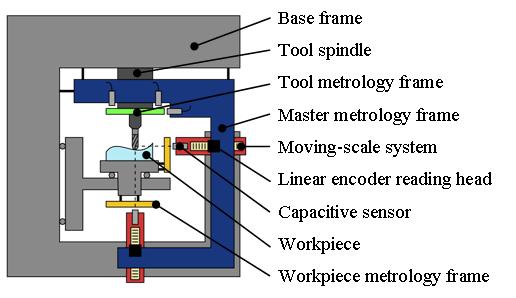 Figure 1. (note: larger figures can be set over 2 text columns)   calibri 82.2. Third level heading     This example should be used for any third level headings.  This is the template for euspen’s international conference proceedings.  Please use these formats to ensure that your article does not exceed the page limit. This is the template for euspen’s international conference proceedings.  Please use these formats to ensure that your article does not exceed the page limit.  High-res mages should be kept within column/page margins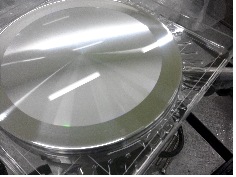 Figure 2. (note: larger figures can be set over 2 text columns)   calibri 83. Main section heading     This is the template for euspen’s international conference proceedings.  Please use these formats to ensure that your article does not exceed the page limit. Table 1 (note: larger tables can be set over 2 text columns) calibri 84. Main section heading     Remember to include results.  Apply the methodology to generate numeric results.  If measured data are available, compare the numeric results to measured results.  Comment on agreement between theoretical and measured results.5. Main section heading     The summary, conclusion and future work are all different and are all important.  First summarise the paper.  The summary should be similar to the last section of the Introduction, but should usually contain important numeric results  Next, state explicitly what the reader should conclude from the work. Describe how the work should be interpreted and why it is important.  Do not assume that the reader will figure this out on his/her own.  Finally, describe what steps you would take to improve the work.References     Bold, calibri 8 All references must be cited, and vice versa.All tables and figures should be referenced in the text. This helps the reader understand where the figure/table belongs (if it is moved during typesetting to fit the journal formatting) and helps the reader see why the item has been included.A complete reference should provide your reader with enough information to locate the article concerned and should consist of: surname(s) and initials, date published, title of journal or book, volume number, editors (if any) and, for books, town of publication and publisher (in parentheses), and finally the page numbers. Where there are up to ten authors, all authors' names should be given in the reference list. Where there are more than ten authors, only the first name should appear followed by et al.In the numerical system you should number your references sequentially through the text. The numbers should be given in square brackets, e.g. [1], [2, 5], [2, 5, 7-11] and one number can be used to refer to several instances of the same reference. The reference list at the end of the article lists the references in numerical order, not alphabetically.  Journal name should be italic, volume numbers should be in bold.Examples:[1]	Strite S and Morkoc H 1992 J. Vac. Sci. Technol. B 10 1237-39[2]	Jain S C, Willander M, Narayan J and van Overstraeten R 2000 J. Appl. Phys. 87 965[3]	Kendall M A F and Quinlan N J 2004 Intradermal ballistic delivery of micro-particles into excised human skin for drug and vaccine applications J. Biomech. 37 1733-41 [4]	Nakamura S, Senoh M, Nagahama S, Iwase N, Yamada T, Matsushita T, Kiyoku H and  Sugimoto Y 1996 Japan. J. Appl. Phys. 35 L7Component Component Uk = 2/nmAffecting reproducibilityThermal erorrs for ΔT = 0.5 °C37Affecting reproducibilityDynamic errors and sensor noise9Affecting reproducibilityNon-repeatable geometric errors5